EligibilityThe program is open to all full-time FSCJ faculty, staff, and administrators with at least one year of service with the College. Applications should include:A statement of interest and vision of how the program outcomes will apply to current or a future position. A recommendation from the candidate’s supervisor.Acknowledgement of the program requirements and a commitment to completing the program. Program OverviewThe BRIDGES to Student Success Certificate’s purpose is to:Motivate faculty, staff, and administrators to acknowledge and remove the hidden barriers to equity and student success at FSCJ.Support cohort participants’ professional growth while engaging and leveraging a network to address challenges in support of the student lifecycle.Encourage participants’ use of safe, effective and respectful student-focused interactions.Increase participants’ understanding of student enrollment management.Develop participants’ skills in contributing to students' academic, personal, and professional growth.Increase participants’ awareness and use of FSCJ’s resources and supportive technologies that aid in student retention.Participants must complete the entire seven workshops and a job shadowing experience within a small cohort. If participants do not attend the program in its entirety, they will forfeit membership within cohort.Participants will meet either in live online or live face-to-face workshops throughout the year. Participants will be required to interact with their cohort and facilitators on Microsoft Teams.Applicant InformationCandidate Full Name (last, first): ____________________________________________________ Date:_______________Position Title: ____________________________________________________________________________________________	Campus/Center: _______________________________________________________       EMPL ID: ____________________Supervisor Full Name:   _______________________________________________________________Statement of InterestType a one paragraph summary stating your interest in the BRIDGES to Student Success Certificate program and vision for how it will apply to your current position and/or a position you aspire to at FSCJ. *This can also be an attachment.Supervisor RecommendationType a one paragraph summary stating why you feel the individual is a good candidate for the BRIDGES to Student Success Certificate and how they would benefit from this program. *This can also be an attachment.SignaturesSupervisor Approval       ____________________________________________ _________________			    Signature                                                              DateCandidate Commitment _____________________________________________________________                                                                                                     			    Signature                                                              Date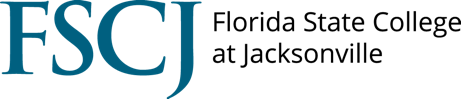 The BRIDGES to Student Success Certificate envisions a coordinated culture of care here at FSCJ, where every member of the FSCJ community is called upon to support and facilitate student success. Every interaction a student has – virtually or on our campuses and centers – is a learning opportunity; each interaction has the potential to influence our students’ success. The Certificate will help faculty and staff broaden their “sphere of influence” by developing connections and employing resources to provide holistic supports to students helping remove academic and life barriers.BRIDGES to Student Success Certificate: Candidate Application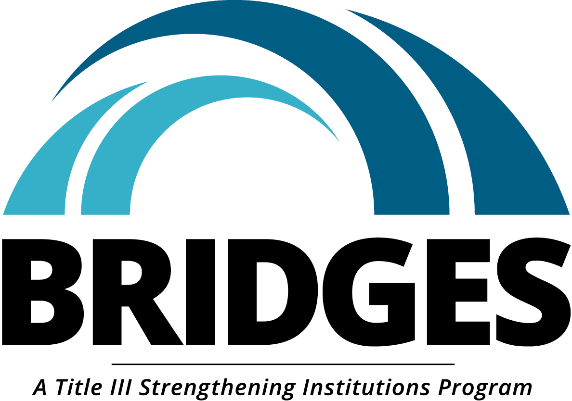 Phone:Email